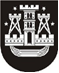 KLAIPĖDOS MIESTO SAVIVALDYBĖS TARYBASPRENDIMASDĖL Klaipėdos miesto savivaldybės ADMINISTRACIJOS POLITINIo (ASMENINIO) pasitikėjimo valstybės tarnautojų pareigybių sąrašo ir pareigybių aprašymų PAtvirtinimo2019 m. balandžio 12 d. Nr. T2-113KlaipėdaVadovaudamasi Lietuvos Respublikos vietos savivaldos įstatymo 16 straipsnio 2 dalies 9  punktu, 18 straipsnio 1 dalimi, Lietuvos Respublikos valstybės tarnybos įstatymo 8 straipsnio 4 dalies 5 punktu ir Valstybės tarnautojų pareigybių aprašymo ir vertinimo metodika, patvirtinta Lietuvos Respublikos Vyriausybės 2018 m. lapkričio 28 d. nutarimu Nr. 1176 „Dėl Lietuvos Respublikos valstybės tarnybos įstatymo įgyvendinimo“, Klaipėdos miesto savivaldybės taryba nusprendžia:1. Patvirtinti Klaipėdos miesto savivaldybės administracijos politinio (asmeninio) pasitikėjimo valstybės tarnautojų pareigybių sąrašą:1.1. Klaipėdos miesto savivaldybės administracijos direktorius;1.2. Klaipėdos miesto savivaldybės administracijos direktoriaus pavaduotojas;1.3. Klaipėdos miesto savivaldybės administracijos direktoriaus pavaduotojas.2. Patvirtinti pridedamus:2.1. Klaipėdos miesto savivaldybės administracijos direktoriaus pareigybės aprašymą;2.2. Klaipėdos miesto savivaldybės administracijos direktoriaus pavaduotojo pareigybės aprašymą.3. Pripažinti netekusiu galios Klaipėdos miesto savivaldybės tarybos 2008 m. birželio 5 d. sprendimą Nr. T2-195 „Dėl Klaipėdos miesto savivaldybės administracijos priimtų politinio (asmeninio) pasitikėjimo pagrindu valstybės tarnautojų pareigybių aprašymo ir pareigybių sąrašo patvirtinimo“.Savivaldybės merasVytautas Grubliauskas